Subag Humas dan TU 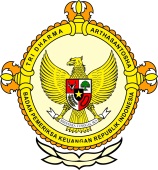       										     BPK Pwk. Prov. Sulawesi TengahTahun :									Bulan :                                                                        		                                                                               		Tanggal : 											Entitas :Honor Bapperda DPRD Palu Sebagai Narasumber Tidak Jelas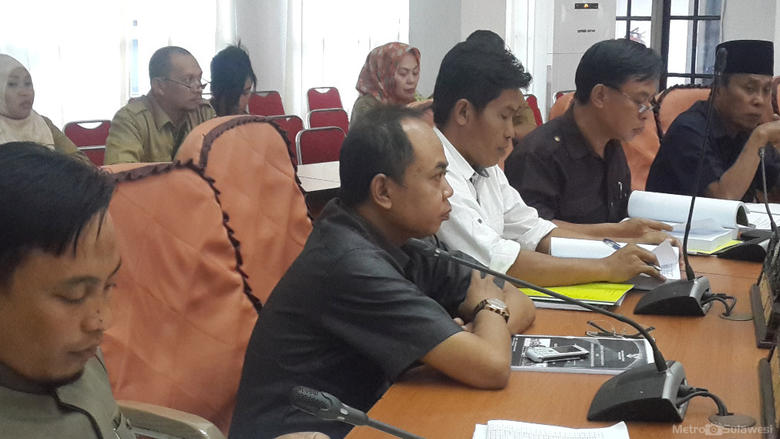 ILUSTRASI - Rapat pembahasan di DPRD Palu. (Foto : Dok Metrosulawesi)Palu, Metrosulawesi.com - Honor anggota Badan Pembentukan Peraturan Daerah (Bapperda) sebagai narasumber dalam pembentukan dua Rancangan Peraturan daerah (Raperda) inisiatif yakni Raperda Arsip dan Raperda Perpustakaan terkesan tidak jelas. Pasalnya, PPTK Raperda Inisiatif, Ibu Ota mengaku lupa terkait hal itu.  

“Saya tidak ingat jumlah honor buat anggota Bapperda itu berapa. Tapi kami keluarkan sesuai dengan Perwali (Peraturan Wali Kota),” kata ibu Ota melalui ponselnya, Jumat 26 Agustus 2016.

Ditanya terkait Perwali yang menjadi landasan hukum pemberian honor narasumber tersebut, Ibu Ota juga mengaku lupa.

”Perwalinya juga saya tidak tahu sudah,” ungkapnya.

Menurutnya, sah-sah saja anggota Bapperda Terkait menjadi narasumber dalam pembahasan Raperda Inisiatif. 

“Aturan yang ada, mereka bisa menjadi narasumber,” ungkapnya.2016MEDIAMETRO SULAWESI123456789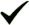 101112  12345678910111213141516171819202122232425262728293031ProvinsiPaluDonggalaTolitoliBuolSigiMorowali UtaraParigi MoutongPosoMorowaliTojo Una-unaBanggaiBanggai KepulauanBanggai Laut